Publicado en Madrid el 18/03/2019 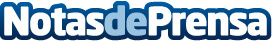 Monedo Now publica la guía ‘Préstamos en la Declaración de la Renta 2018’La empresa proveedora de préstamos personales a través internet acaba de publicar una guía de cara a la campaña de la Renta 2018 que comienza el próximo mes de abrilDatos de contacto:Departamento de Comunicación 911984276 - 60836819Nota de prensa publicada en: https://www.notasdeprensa.es/monedo-now-publica-la-guia-prestamos-en-la Categorias: Nacional Finanzas Emprendedores http://www.notasdeprensa.es